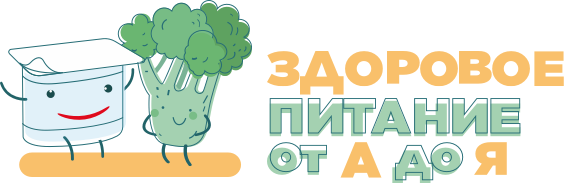 Школа примет участие  во  Всероссийском проекте «Здоровое питание от А до Я»С 1 октября  учащиеся 1-4 классов начальной школы  отправятся по страницам увлекательного Всероссийского проекта . проект направлен на обучение учащихся  правилам здорового питания. Ребятам будет предложено увлекательно- познавательно  выполнять задания кураторов проекта, поучаствовать в конкурсе  уголков здорового питания наравне с школьниками всей России. Хочется  надеяться, что ребята много узнаю от участия в данном проекте, приобретут новые знания , которые обязательно будут применять  в жизни! Ответственная за  организацию школьного питания  Медведева Е.А.